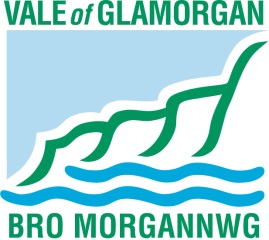 Vale of Glamorgan CouncilInitial Call for Candidate Sites Gypsy and Traveller SitesTHANK YOU FOR THE INFORMATION ON THE CANDIDATE SITECompleted Candidate Site forms should be returned to the LDP Team either:ONLINE: By completing the electronic form at www.valeofglamorgan.gov.uk/consultation BY EMAIL: To ldp@valeofglamorgan.gov.ukBY POST: By sending to: The  Team, Vale of Glamorgan Council, Dock Office, Barry Docks, Barry, CF63 4RT CANDIDATE SITE FORMS SHOULD BE RETURNED BY NO LATER THAN 5.00 pm on Monday 30th March 2020FORMS RECEIVED AFTER THIS TIME WILL NOT BE CONSIDERED Please remember to attach an Ordnance Survey plan at an appropriate scale (1:2500, 1:1250) clearly outlining in red the boundary of the candidate site proposed.One form should be completed for each candidate site submitted.NOTE: candidate sites submitted as a part of this process will only be considered against the Councils need to identify a suitable gyspsy and traveller site. Any acceptance of the site for this use will not indicate/imply that the site may be considered suitable for alternative uses e.g. market housing. Data ProtectionHow your candidate site submission and the information that you give us will be used.All information submitted will be seen in full by the Vale of Glamorgan Council staff dealing with the search for a gypsy and traveller site. Your name, the site details and the information provided as provided on this form will be published in a Candidate Site Register that will be made available for inspection on the Councils web site.To assist you in making representations, an electronic version of this form can be completed online at www.valeofglamorgan.gov.uk/consultation.Please complete a separate candidate site form for each site that you wish to submit for consideration. All candidate site forms submitted MUST be accompanied by a clear Ordnance Survey Plan at an appropriate scale (1:1250, 1:2500). The submitted candidate site boundary should be clearly illustrated by a red line. Additional candidate site forms can be obtained from the Policy LDP Team on 01446 700111 or may be downloaded from the Council’s web site at: www.valeofglamorgan.gov.uk/consultation or you may photocopy this form.When making comments please use additional sheets as required clearly numbering each consecutive sheet.This document is available in other formats upon requestMae’r ddogfen hon ar gael mewn fformatiau eraill drwy holiPart 1: Contact Details (the Proposer)Part 1: Contact Details (the Proposer)Part 1: Contact Details (the Proposer)Part 1: Contact Details (the Proposer)Part 1: Contact Details (the Proposer)Part 1: Contact Details (the Proposer)Part 1: Contact Details (the Proposer)Part 1: Contact Details (the Proposer)Part 1: Contact Details (the Proposer)Part 1: Contact Details (the Proposer)Part 1: Contact Details (the Proposer)Part 1: Contact Details (the Proposer)Part 1: Contact Details (the Proposer)Your Details  / Your Client’s DetailsYour Details  / Your Client’s DetailsYour Details  / Your Client’s DetailsYour Details  / Your Client’s DetailsYour Details  / Your Client’s DetailsAgent’s Details (if relevant)Agent’s Details (if relevant)Agent’s Details (if relevant)Agent’s Details (if relevant)NameNameNameNameAddressAddressAddressAddressPostcodePostcodePostcodePostcodeTelephone No.Telephone No.Telephone No.Telephone No.Email AddressEmail AddressEmail AddressEmail AddressPart 2a: About the Site.Part 2a: About the Site.Part 2a: About the Site.Part 2a: About the Site.Part 2a: About the Site.Part 2a: About the Site.Part 2a: About the Site.Part 2a: About the Site.Part 2a: About the Site.Part 2a: About the Site.Part 2a: About the Site.Part 2a: About the Site.Part 2a: About the Site.Site NameSite AddressPost CodeGrid RefEastingEastingEastingEastingEastingNorthingNorthingSite size (Ha)Current Site UseSurrounding UsesPart 2b: Utilities – Does the site have/is the site capable of connecting to these utilities?Part 2b: Utilities – Does the site have/is the site capable of connecting to these utilities?Part 2b: Utilities – Does the site have/is the site capable of connecting to these utilities?Part 2b: Utilities – Does the site have/is the site capable of connecting to these utilities?Part 2b: Utilities – Does the site have/is the site capable of connecting to these utilities?Part 2b: Utilities – Does the site have/is the site capable of connecting to these utilities?Part 2b: Utilities – Does the site have/is the site capable of connecting to these utilities?Part 2b: Utilities – Does the site have/is the site capable of connecting to these utilities?Part 2b: Utilities – Does the site have/is the site capable of connecting to these utilities?Part 2b: Utilities – Does the site have/is the site capable of connecting to these utilities?Part 2b: Utilities – Does the site have/is the site capable of connecting to these utilities?Part 2b: Utilities – Does the site have/is the site capable of connecting to these utilities?Part 2b: Utilities – Does the site have/is the site capable of connecting to these utilities?YesYesNoNoAdditional comments/further detailsAdditional comments/further detailsAdditional comments/further detailsAdditional comments/further detailsAdditional comments/further detailsAdditional comments/further detailsMains Water Supply Mains Water Supply Mains Water Supply Mains Electrical SupplyMains Electrical SupplyMains Electrical SupplyMains Gas SupplyMains Gas SupplyMains Gas SupplyMains Sewerage SystemMains Sewerage SystemMains Sewerage SystemPart 2c: Site OwnershipPart 2c: Site OwnershipPart 2c: Site OwnershipPart 2c: Site OwnershipPart 2c: Site OwnershipPart 2c: Site OwnershipPart 2c: Site OwnershipPart 2c: Site OwnershipPart 2c: Site OwnershipPart 2c: Site OwnershipPart 2c: Site OwnershipPart 2c: Site OwnershipPart 2c: Site OwnershipYesNoIs the site wholly in the ownership of the proposer? Is the site wholly in the ownership of the proposer? Is the site wholly in the ownership of the proposer? Is the site wholly in the ownership of the proposer? Is the site wholly in the ownership of the proposer? Is the site wholly in the ownership of the proposer? Is the site wholly in the ownership of the proposer? Is the site wholly in the ownership of the proposer? Is the site wholly in the ownership of the proposer? Is the site wholly in the ownership of the proposer? Is the site wholly in the ownership of the proposer? If No, are all of the other land owners aware of this submission?If No, are all of the other land owners aware of this submission?If No, are all of the other land owners aware of this submission?If No, are all of the other land owners aware of this submission?If No, are all of the other land owners aware of this submission?If No, are all of the other land owners aware of this submission?If No, are all of the other land owners aware of this submission?If No, are all of the other land owners aware of this submission?If No, are all of the other land owners aware of this submission?If No, are all of the other land owners aware of this submission?If No, are all of the other land owners aware of this submission?If multiple land owners are involved please provide contact details of all additional landowners not specified in Part 1 above.If multiple land owners are involved please provide contact details of all additional landowners not specified in Part 1 above.If multiple land owners are involved please provide contact details of all additional landowners not specified in Part 1 above.If multiple land owners are involved please provide contact details of all additional landowners not specified in Part 1 above.If multiple land owners are involved please provide contact details of all additional landowners not specified in Part 1 above.If multiple land owners are involved please provide contact details of all additional landowners not specified in Part 1 above.If multiple land owners are involved please provide contact details of all additional landowners not specified in Part 1 above.If multiple land owners are involved please provide contact details of all additional landowners not specified in Part 1 above.If multiple land owners are involved please provide contact details of all additional landowners not specified in Part 1 above.If multiple land owners are involved please provide contact details of all additional landowners not specified in Part 1 above.If multiple land owners are involved please provide contact details of all additional landowners not specified in Part 1 above.If multiple land owners are involved please provide contact details of all additional landowners not specified in Part 1 above.If multiple land owners are involved please provide contact details of all additional landowners not specified in Part 1 above.Additional Owner 1Additional Owner 1Additional Owner 2Additional Owner 2Additional Owner 3Additional Owner 3Part 2d: Sustainability Issues.Part 2d: Sustainability Issues.Part 2d: Sustainability Issues.Part 2d: Sustainability Issues.YesNoAdditional comments/further detailsAre there any physical constraints affecting the site e.g. topography, access? Is the site subject to flooding?Are there any known ecological interests on the site?  Is there a possibility of contamination at the site resulting from previous land uses?Is the site affected by known bad neighbour issues e.g. railway lines, heavy industry, power lines? Are public transport services available in close proximity to the site e.g. within 500m?Part 3: Additional Information in support of the site.Please use additional sheet if necessary.Please state how many additional sheets have been used….…Signed:Dated: